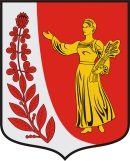 АДМИНИСТРАЦИЯ МУНИЦИПАЛЬНОГО ОБРАЗОВАНИЯ  «ПУДОМЯГСКОЕ СЕЛЬСКОЕ ПОСЕЛЕНИЕ»                                       ГАТЧИНСКОГО МУНИЦИПАЛЬНОГО РАЙОНА                          ЛЕНИНГРАДСКОЙ ОБЛАСТИПОСТАНОВЛЕНИЕот  «__» ________2019 г.                                                                                                   №___«О внесении изменений в Устав Муниципального казенного учреждения культуры «Пудомягский культурно-досуговый центр»В соответствии со ст. 52 Гражданского кодекса Российской Федерации,  ст. 51 Федерального закона от 06.10.2003 N 131-ФЗ «Об общих принципах организации местного самоуправления в Российской Федерации», Уставом Муниципального образования «Пудомягское  сельское поселение», постановлением администрации Пудомягского сельского поселения от «30» ноября 2010 года №660 «Об утверждении порядка создания, реорганизации, изменении типа и ликвидации муниципальных учреждений, а также утверждения Уставов Муниципальных учреждений и внесения в них изменений»,  в целях расширения  объема предоставляемых услуг культуры жителям поселения, администрация Пудомягского сельского поселения,П О С Т А Н О В Л Я Е Т:1. Внести в Устав Муниципального казенного учреждения культуры «Пудомягский культурно-досуговый центр» изменения, согласно приложению.2. Директору Муниципального казенного учреждения культуры «Пудомягский культурно-досуговый центр»: - зарегистрировать изменения в Устав учреждения в Инспекции Федеральной налоговой службы в соответствии с действующим законодательством;
- представить копию зарегистрированных изменений в Устав учреждения в администрацию Муниципального образования «Пудомягское сельское поселение».3. Настоящее постановление вступает в силу после его официального опубликования. 4. Контроль за выполнением настоящего постановления возложить на директора Муниципального казенного учреждения культуры «Пудомягский культурно-досуговый центр» - Кувшинову Татьяну Ивановну. Глава  администрации  Пудомягского сельского  поселения                                                                            Л.А.ЕжоваПриложение                                                                                                                                к постановлению администрации                                                                                        Пудомягского сельского поселения                                                                                                       от «__» _____2019 г.Изменения в Устав Муниципального казенного учреждения культуры «Пудомягский культурно-досуговый центр»                                                          Муниципального образования «Пудомягское сельское поселение»Глава1. Общие Положения казенного учреждения изложить в следующей  редакции:Пункт 1.7 Место нахождения Учреждения: Россия, Ленинградская область, Гатчинский район, поселок Лукаши, улица Ижорская, дом 8.  Почтовый адрес: 188324 Россия, Ленинградская область, Гатчинский район, поселок Лукаши, улица Ижорская, дом 8. Пункт 1.8. Учреждение имеет в своём составе: 1.8.1.Подразделение Пудомягская сельская библиотека. Место нахождения библиотеки: Россия, Ленинградская область, Гатчинский район, деревня Пудомяги, дом 7. Почтовый адрес: 188348 Россия, Ленинградская область, Гатчинский район, д. Пудомяги, д.7 Пункт 1.8.2. изложить в следующей редакции: В состав входит подразделение – Лукашевская сельская библиотека. Место нахождения  подразделения - библиотеки: Россия, Ленинградская область, Гатчинский район, посёлок Лукаши, улица Ижорская, д. 8.  - почтовый адрес и его подразделения - библиотеки: 188324, Россия Ленинградская область, Гатчинский район, п. Лукаши ул. Ижорская, д. 8. Глава 5.  Управление казенным учреждением дополнить пунктомПункт 5.5. изложить в следующей редакции: 5.10 Управление Учреждением осуществляется в соответствии с законодательством Российской Федерации и настоящим Уставом Учреждения.-  Органами управления Учреждения являются Учредитель и директор Учреждения.-Учредитель является высшим органом управления Учреждением.-К компенсации Учредителя относятся следующие вопросы:- определение цели, задач и основных видов деятельности Учреждения;- утверждение Устава Учреждения, изменения и дополнения в Устав;- закрепление имущества за Учреждением на праве оперативного управления в установленном законом порядке;- осуществление контроля за финансово-хозяйственной деятельностью Учреждения;- контроль за исполнением Учреждением функций, предусмотренных Уставом;- установление порядка составления и утверждения отчетов о результатах деятельности Учреждения и об использовании закрепленного за ним муниципального имущества;- осуществление мероприятий по созданию, реорганизации, изменению типа и ликвидации Учреждения;- осуществление иных функций и полномочий учредителя, установленных действующим законодательством.- Исполнительным органом Учреждения является директор. Назначение директора Учреждения, а также заключение и прекращение Трудового договора с ним осуществляется Администрацией, осуществляющей функции и полномочия Учредителя Учреждения. -  Директор Учреждения:- осуществляет текущее руководство деятельностью Учреждением, за исключением вопросов, отнесенных действующим законодательством или настоящим Уставом к компетенции Учредителя на основе единоначалия;- обеспечивает составление и утверждение годовой бухгалтерской отчетности Учреждения в порядке, установленном Министерством финансов Российской Федерации;- утверждает структуру и штатное расписание Учреждения;- действует без доверенности от имени Учреждения, представляет его интересы в органах государственной власти, органах местного самоуправления, в отношениях с юридическими и  физическими лицами по самоуправления, в отношениях с юридическими и физическими лицами по вопросам и функциям, установленным настоящим Уставом;- издает приказы, обязательные для исполнения всеми работниками Учреждения, утверждает внутренние документы Учреждения, регламентирующие его деятельность;- обеспечивает сохранность, надлежащее содержание имущества, закрепленного за Учреждением собственником или приобретенного Учреждением за счет средств, выделенных Учредителем на приобретение данного имущества;- открывает и закрывает лицевые счета Учреждения в органах, осуществляющих кассовое обслуживание исполнения бюджета;- имеет право подписи финансовых и иных документов;- составляет и исполняет бюджетную смету;- принимает и (или) исполняет в пределах доведенных лимитов бюджетных обязательств и (или) бюджетных ассигнований бюджетные обязательства;- обеспечивает результативность, целевой характер использования предусмотренных Учреждению бюджетных ассигнований;вносит главному распределителю бюджетных средств предложения по изменению бюджетной росписи;- формирует и представляет бюджетную отчетность получателя бюджетных средств главному распорядителю бюджетных средств;- исполняет иные полномочия получателя бюджетных средств, установленные Бюджетным кодексом Российской Федерации и принятыми муниципальными правовыми актами, регулирующими бюджетные правоотношения;- заключает и расторгает Трудовые договоры с работниками Учреждения, применяет к ним меры поощрения и меры дисциплинарного воздействия;- распределяет обязанности и утверждает должностные инструкции работников Учреждения;- обеспечивает исполнение задач и функций, возложенных на Учреждение, несет персональную ответственность за деятельность Учреждения;- осуществляет иные функции и полномочия руководителя Учреждения, установленные действующим законодательством.- в случаях, предусмотренных действующим законодательством, Учредителем в Учреждении могут быть созданы иные дополнительные органы управления.  - в Учреждении действует система найма работников, предусмотренная действующим законодательством Российской Федерации. - работники Учреждения в установленном порядке подлежат медицинскому, социальному страхованию и социальному обеспечению.Глава 6.  Филиалы и представительства казённого Учреждения –  утратил силу.